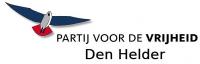 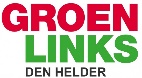 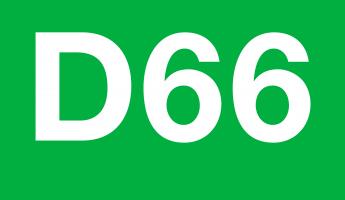 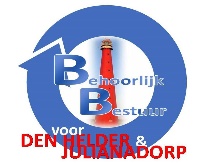 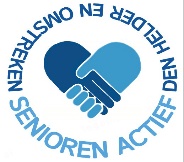 AmendementDe gemeenteraad van Den Helder in vergadering bijeen op 25-01-2021Agendapunt 12  Verordening WMObesluit:in het ontwerpbesluit de derde alinea onder de kop “argumenten en alternatieven” te schrappen;“Gelet op eerste lid van artikel 3.8 van het Uitvoeringsbesluit Wmo 2015 en op grond van artikel 2, 14a, derde lid, van de wet stellen wij voor het taxivervoer uit te zonderen van het abonnementstarief. En daarvoor in de plaats een ritbijdrage te heffen van €1 per rit. In lid 5 is de eigen bijdrage €1 per rit opgenomen bij de maatwerkvoorziening Wmo- taxipas.”Namens de fracties van:D66		   BB DH en JD	 SA			   GLFrans C.Klut    Sylvia Hamerslag  Carla van Driesten	   Marije Boessenkool                                                     PVV                                                     Vincent vd BornToelichting:Het argument om mensen op deze manier bewustwording bij te brengen is voor ons onacceptabel, alsmede het feit dat wij een systeem moeten opzetten om iedere euro te registreren en te controleren. De kosten hiervoor zijn niet in verhouding tot de opbrengst.